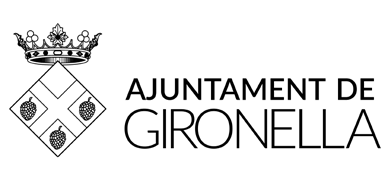 FORMULARI SOL·LICITUD	DADES DE LA PERSONA SOL.LICITANT	Nom i cognoms:						D.N.I/N.I.E/Passaport:	Adreça:	Municipi - codi postal:		Telèfon:				Correu electrònic:	DADES MENORS PELS QUALS ES SOL.LICITA LA BECA DE LLIBRES I MATERIAL ESCOLARREQUISITS	1.- Poden sol·licitar els ajuts de material i llibres escolars les mares, pares, els tutors legals o les persones encarregades temporalment de la guarda dels menors pels quals es sol·licita l’ajut de llibres i material escolar2.-Poden beneficiar-se d’aquests ajuts els alumnes empadronats  al municipi de  Gironella i matriculats en centres públics o en centres privats concertats d’educació infantil, primària i secundària (obligatòria)segons el mapa escolar, amb necessitats socials i/o econòmiques.3.- Cal presentar la sol·licitud i la documentació acreditativa en els terminis i la forma establert en aquesta convocatòria.4.- Tenir una renda neta per membre de la unitat familiar, igual o inferior a l’indicador de renda de suficiència de  Catalunya, és a dir 569,12 € mensuals (a la renda mensual neta de la unitat familiar, s’hi pot restar fins a un màxim  de quatre cents cinquanta euros en concepte de lloguer o préstec hipotecari de l’habitatge on resideix la persona  beneficiària. DOCUMENTACIÓEls fulls de salari o certificat equivalent dels últims 6 mesos. (Treballador/a fix)Els fulls de salari dels últims 6 mesos i el contracte de treball. (Treballador/a temporal)Fotocòpia de certificat integral del Servei d’Ocupació de Catalunya per poder comprovar la situació ad- ministrativa actual; la situació de prestacions i els períodes d’inscripció. (Situació d’atur).Certificat de pensió de l’any en curs. (Pensionistes)Certificat de vida laboral.Extractes de les llibretes bancàries de la unitat familiar últims 6 mesosEl darrer rebut de la hipoteca o del lloguer de l’habitatge on resideixi la persona beneficiària. (Si és el cas).Resolució Ajut Lloguer Habitatge Generalitat de Catalunya. (Si és el cas).Prestacions econòmiques de la Seguretat Social de l’any en curs. Prestacions econòmiques de l’Agència Tributària de l’any en curs. DNI/NIE, permís de residència o passaport del sol·licitant.Volant municipal de convivència amb la persona beneficiària.Carnet de família nombrosa i/o carnet de família monoparental. (Si és el cas).Llibre de família.Document notarial o la fotocòpia dels justificants d’interposició de la demanda o altres documents que demostrin aquesta situació. (Situació famíliar separació de fet).Resolució judicial que determini aquesta situació, incloent-hi el conveni regulador. (Situació famíliar sepa- ració legal o divorci).En cas d’incompliment de l’obligació de pagament de la pensió d’aliments, documentació acreditativa de la reclamació de la pensió d’aliments.En cas de disminució o discapacitat física, psíquica o sensorial d’algun membre de la unitat familiar, certi- ficats que acreditin aquestes circumstàncies i el seu grau.En cas de malaltia greu d’algun membre de la unitat familiar, informes mèdics o altres documents que ho acreditin, dels darrers sis mesos anteriors a la convocatòria, excepte en els casos de malalties degenera- tives en què la data de la documentació acreditativa serà indiferent.En cas de representació legal o acolliment del beneficiari, documentació acreditativa d’aquest fet.En cas de reconeixement de situacions de dependència, la resolució acreditativa del grau de dependèn- cia. En cas d’haver-la rebut, la sol·licitud i l’informe mèdic corresponent.En casos de dones víctimes de violència masclista, la documentació acreditativa, d’acord amb les previ- sions de l’article 33 de la Llei 5/2008, de 24 d’abrilDECLARO	Que són certes totes les dades consignades en aquesta sol·licitud.Que estic assabentat/da que la informació derivada de la formalització d’aquesta sol·licitud passarà per la junta de Govern Local, i per tant, són dades publiques.Signatura del la persona sol·licitantAutoritzo de forma expressa el tractament d’aquestes dades.Sí	NoSí, accepto que l’AJUNTAMENT DE GIRONELLA tracti les meves dades personals de conformitat amb els següents requisits: Informació bàsica sobre protecció de dades.Responsable: AJUNTAMENT DE GIRONELLA. Finalitat: Gestionar les peticions formulades i l’enviament de comunicacions referents al tràmit. Legitimació: Consentiment de l’interessat. Destinataris: Les dades seran exclusives per l’Ajuntament de Gironella, llevat d’obli- gació legal. Drets: Accés, rectificació, supressió, oposició, limitació i portabilitat de dades. Pots exercís els teus drets mitjançant escrit al’Ajuntament de Gironella, Pl. De la Vila, 13 08680 – Gironella o per correu electrònic a gironella@gironella.catAUTORITZOEn/Na                                                                                          a l’Ajuntament de Gironella que  ingressi l’import de la beca de llibres i material escolar concedida al número de compte corrent del centre escolar i/o AMPA.Signatura del la persona sol·licitantGironella,        de	                  de 2022Nom i CognomsDNI/NIEData naixementCurs i Centre escolar123456